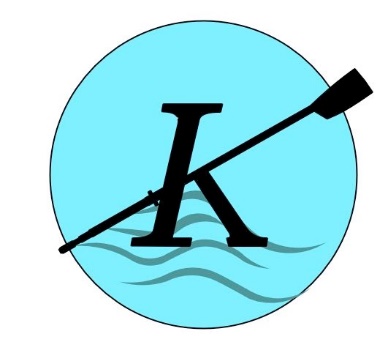 Kenmore Rowing ClubFloat Test You must past a float test, or provide recognized documentation of swimming ability (such as a Red Cross water safety card or equivalent) and bring in your test prior to your first on-water session with KRC. A participant without a valid float test will not be able to participate and will remain on land until the test is provided to us. How to take the float testFind a pool with a lifeguard certified by the American Red Cross and aske the lifeguard to supervise your test. Try your local public pool, health club, or YMCA.Float, tread water, or swim in place for 10 minutes, under the lifeguard’s supervision.After 10 minutes, put on a personal flotation device (PFD) while still in the water. Ask the lifeguard to sign the form below. This test must be repeated and documented every 5 years. For Lifeguard UseThe following participant has successfully passed a 10-minute float test under my supervision.Participant Name	_________________________________________________________Pool/Beach Name	_________________________________________________________Date			_________________________________________________________Lifeguard Name	_________________________________________________________Lifeguard Signature	_________________________________________________________